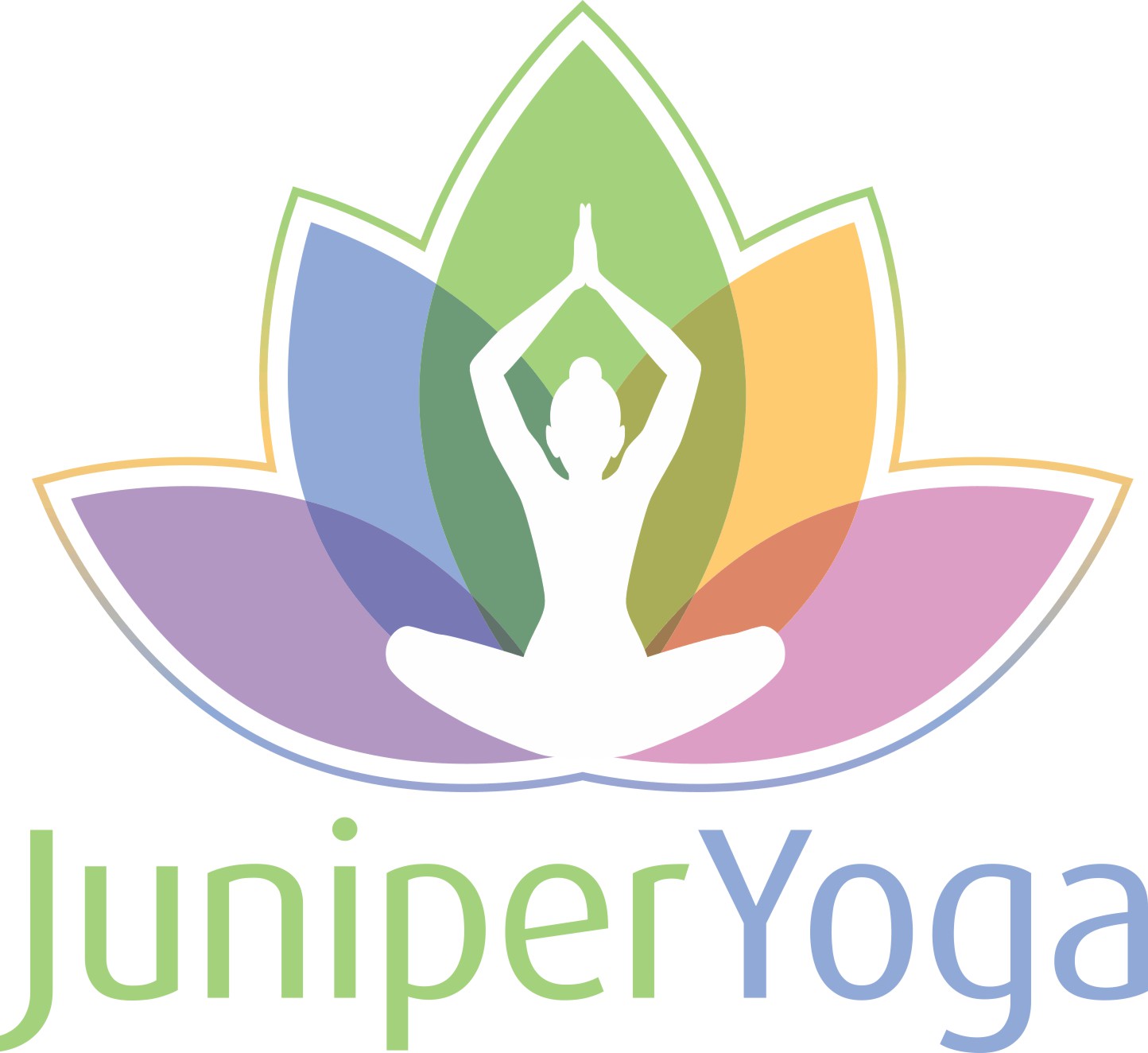 Juniper Yoga CalendarJanuary 2020Juniper Yoga CalendarFebruary 2020Juniper Yoga CalendarMarch 2020Juniper Yoga CalendarApril 2020MonTuesWedThursFriSatSun6Vinyasa Flow:9:00 am to 10 amGentle Hatha Yoga7:00 to 8:00 pm7891011Vinyasa Flow:9:00 am to 10 am1213Vinyasa Flow:9:00 am to 10 amGentle Hatha Yoga7:00 to 8:00 pm1415161718Vinyasa Flow:9:00 am to 10 am1920Vinyasa Flow:9:00 am to 10 amGentle Hatha Yoga7:00 to 8:00 pm2122232425Vinyasa Flow:9:00 am to 10 am2627Vinyasa Flow:9:00 am to 10 amGentle Hatha Yoga7:00 to 8:00 pm282930311Vinyasa Flow:9:00 am to 10 am2MonTuesWedThursFriSatSun12Vinyasa Flow:9:00 am to 10 am33Vinyasa Flow:9:00 am to 10 amGentle Hatha Yoga7:00 to 8:00 pm45678Vinyasa Flow:9:00 am to 10 am910Vinyasa Flow:9:00 am to 10 amGentle Hatha Yoga7:00 to 8:00 pm1112131415Vinyasa Flow:9:00 am to 10 am1617Vinyasa Flow:9:00 am to 10 amGentle Hatha Yoga7:00 to 8:00 pm1819202122Vinyasa Flow:9:00 am to 10 am2324Vinyasa Flow:9:00 am to 10 amGentle Hatha Yoga7:00 to 8:00 pm2526272829Vinyasa Flow:9:00 am to 10 am1MonTuesWedThursFriSatSun2Vinyasa Flow:9:00 am to 10 amGentle Hatha Yoga7:00 to 8:00 pm34567Vinyasa Flow:9:00 am to 10 am89Vinyasa Flow:9:00 am to 10 amGentle Hatha Yoga7:00 to 8:00 pm1011121314Vinyasa Flow:9:00 to 10:00 am1516Vinyasa Flow:9:00 am to 10 amGentle Hatha Yoga7:00 to 8:00 pm1718192021Vinyasa Flow:9:00 am to 10 am2223Vinyasa Flow:9:00 am to 10 amGentle Hatha Yoga7:00 to 8:00 pm2425262728Vinyasa Flow:9:00 am to 10 am2930Vinyasa Flow:9:00 am to 10 amGentle Hatha Yoga7:00 to 8:00 pm31MonTuesWedThursFriSatSun1234Vinyasa Flow:9:00 am to 10 am56Vinyasa Flow:9:00 am to 10 amGentle Hatha Yoga7:00 to 8:00 pm7Closed for spring break8Closed for spring break9Closed for spring break10Closed for spring break11Closed for spring break2Closed for spring break13Closed for spring break14 Closed for spring break15Closed for spring break16Closed for spring break17Closed for spring break18Closed for spring break19Closed for spring break20Vinyasa Flow:9:00 am to 10 amGentle Hatha Yoga7:00 to 8:00 pm21222324252627Vinyasa Flow:9:00 am to 10 amGentle Hatha Yoga7:00 to 8:00 pm282930